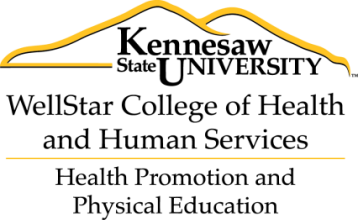 PHE 4700 – Public Health Education Minor Advanced Internship The Public Health Education Minor Advanced Internship is designed to be the culminating capstone academic experience for students completing the core course requirements in the Public Health Education Minor Program. It is designed as a senior-level credit-earning experience of 1-6 credit hours at an approved public health education internship site. Students work under the direct supervision of public health professionals and a university supervisor. S/U grading only.Prerequisites: Completion of PHE Minor Core with a C or higher, Adjusted GPA of 2.5, approval of the internship coordinator and/or program coordinator Available sites for internship experiences specific to public health education are provided by the Program Coordinator and PHE faculty as well as through the research and investigation of potential sites by students.  It is ultimately the student’s responsibility to secure an appropriate internship site in public health education and it is the responsibility of the Program Coordinator to approve the site.  Also, it is required of all interns to secure and provide proof of current CPR certification and professional liability coverage prior to beginning the internship.The internship schedule, related assignments, and responsibilities are based on the site requirements and the total number of credit hours (1-6 total) in the field.  A minimum of 40 hours (1 credit hour = 40 hours in the field) and a maximum of 240 hours (6 credit hours = 240 hours in the field) of field-based learning experiences.        *Contact:  Dr. Jane Petrillo, Associate Professor, Program Coordinator 770/423-6416, Email: jpetrill@kennesaw.edu  